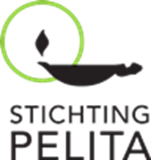 Stichting Pelita is een landelijke organisatie die zich inzet voor  Indische en Molukse oorlogsbetrokkenen. Bij onze hulp- en dienstverlening gaan we uit van een cultuursensitieve en contextspecifieke benadering. Onze kerntaken zijn het opstellen van sociale rapportages in het kader van de wetten voor oorlogsgetroffenen, het bieden van sociale dienstverlening aan de doelgroep en het organiseren dan wel faciliteren van informele zorg. Pelita vervult daarnaast een centrale en coördinerende rol in het programma contextgebonden zorg ten behoeve van haar doelgroepen en werkt daarin samen met partner in projecten gericht op versterking van netwerkontwikkeling en kennisoverdracht. Sinds 1 januari 2014 is Stichting Pelita als partner aangesloten bij Arq Psychotrauma Expert Groep, een groep van instellingen en organisaties die zich bezighoudt met de gevolgen van schokkende gebeurtenissen en psychotrauma.Wij zoeken per direct  wegens vertrek van de huidige medewerker een:Medewerker sociale dienstverlening (buitendienst)32 uur per week Regio Overijssel en omgevingAlgemene informatieAls medewerker dienstverlening ben je het eerste aanspreekpunt voor onze cliënten in je werkgebied en daarmee een belangrijke schakel in de communicatie tussen de cliënt en de organisatie. Je verricht uitvoerende, organisatorische, coachende en begeleidingstaken uit  in het kader van de dienstverlening aan de doelgroepen. Je kunt worden ingezet op  uitvoerende taken in het kader van de wetten voor oorlogsgetroffenen. Je werkt van huis uit en bent woonachtig centraal in Overijssel. Functie informatieHet bieden van informatie & advies, concrete bemiddeling en ondersteuning van de doelgroep in het kader van de drie zorgwetten Wmo, Zvw en Wlz Het bieden van informatie & advies, concrete bemiddeling en ondersteuning aan aanvragers in het kader van de wetten voor oorlogsgetroffenen Het coördineren en organiseren van de werkzaamheden op het gebied van sociale dienstverlening in de regio, die met name door vrijwilligers worden uitgevoerd.Het signaleren van ontwikkelingen in de hulpvragen van de doelgroepen en het op basis  daarvan ontwikkelen en coördineren van pilotprojecten in het werkgebied .Het zorg dragen voor een goede evaluatie daarvanHet werven, selecteren, aansturen en coachen van vrijwilligers dan wel vrijwilliger coördinatoren werkzaam in het eigen werkgebied.Het opbouwen en onderhouden van samenwerkingsrelaties tussen vrijwilligers, mantelzorgers en professionele zorgaanbieders ten behoeve van  een werkend sociaal netwerk  waarin zorg voor de doelgroep kan worden afgestemd en gedeeld; Het opbouwen en onderhouden van een breed netwerk  van relevante professionals, verenigingen, organisaties, ondernemers en overheid / beleidsmakers om van daaruit  bij te dragen  aan een integraal  en samenhangend  welzijn & zorgaanbod ; Het bieden dan wel coördineren van de voorlichting over de activiteiten van de organisatie aan belanghebbenden en het representeren van de organisatie binnen de lokale en regionale netwerken.Functie-eisenHBO+ werk- en denkniveau op sociaal agogisch gebied Ervaring en affiniteit met het werken met de  Indische en Molukse doelgroep; beheersing van de Maleise taal is een pré.Kennis van de geschiedenis, de cultuur en de psychosociale context van de doelgroepen dan wel het vermogen zich die kennis snel eigen te makenKennis van en inzicht in drie zorgwetten Wmo, Zvw en Wlz, dan wel het vermogen zich die kennis snel eigen te maken.Kennis van en inzicht in de wetten voor oorlogsgetroffenen, dan wel het vermogen zich die kennis  snel eigen te maken.Sociale vaardigheden en empathisch vermogen voor het onderhouden van intensieve contacten met de cliënt en diens leefomgeving  Ervaring en affiniteit met het werken  met vrijwilligers in brede zin ( werving, selectie, coaching, aansturing)Samenwerkingsvermogen en overtuigingskracht  om in  (multidisciplinaire) netwerken te kunnen opereren en om te kunnen onderhandelen. Organisatievermogen voor het coördineren en realiseren van werkzaamheden van de vrijwilligers en voor het opbouwen en onderhouden van brede netwerkErvaring met projectmatig werken is een préMondelinge en  schriftelijke  uitdrukkingsvaardigheid  voor het opstellen van rapportages en het bouwen en onderhouden van een relevant netwerk..Integer en correct behandelen van en omgaan met vertrouwelijke gegevens.Dienstverlenende en klantgerichte instelling. Rijvaardigheid; in het bezit van een rijbewijs en eigen vervoer. Arq Psychotrauma Expert Groep hanteert professioneel, innovatief, ondernemend, klantvriendelijk en respectvol als kernkwaliteiten voor alle medewerkers.ArbeidsvoorwaardenDe aanstelling is voor de duur van een jaar, bij goed functioneren volgt verlenging.De salariëring vindt plaats volgens de FWG-salarisstructuur; de functie is ingedeeld in functiegroep FWG 55.De secundaire arbeidsvoorwaarden – waaronder eindejaarsuitkering– zijn geregeld overeenkomstig de CAO-GGZ.Heb je interesse? Jouw reactie met een motivatiebrief en een CV kun je mailen naar vacature@arq.org, t.a.v. Petra Ruijter-Roos, hoofd P&O, onder vermelding van vacature nr 18.04.06.  Algemene informatie over Stichting Pelita is te vinden op www.pelita.nl en algemene informatie over Stichting Arq op www.arq.org. Heb je nog vragen? Mail naar  Harriet Ferdinandus mailadres: H.Ferdinandus@pelita.nl of bel  06-53361162Acquisitie naar aanleiding van deze advertentie wordt niet op prijs gesteld.